Painting Blizzard Bag #3Your 3 ideas for your parody to the American Gothic1._________________________________________________________________________________2._________________________________________________________________________________3._________________________________________________________________________________On the back of the paper sketch out your 3 ideas showing me how you are going to pull off your own rendition of the American Gothic.  One of your characters needs to be holding something.  You need to have a structure in the background as well.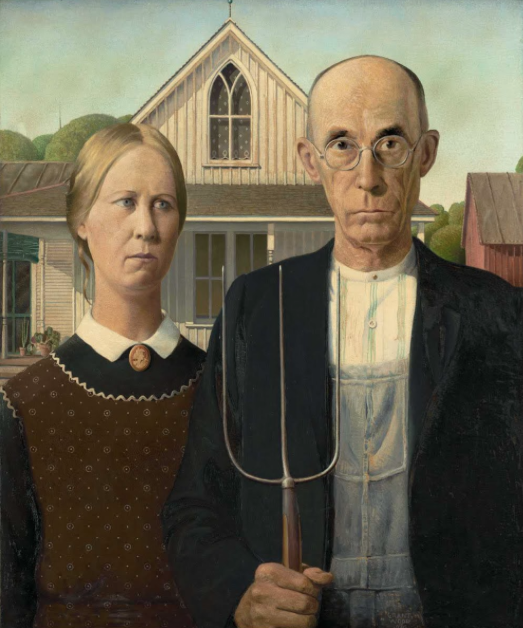 